 al. Powstańców Wielkopolskich 72 70-111 SzczecinSzczecin, dnia 02.04.2024 r. 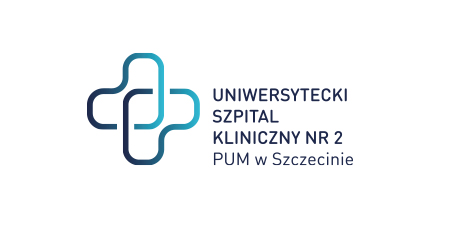 znak sprawy: ZP/220/28/24Dotyczy: postępowania o udzielenie zamówienia publicznego na „Przebudowa budynku „A” Uniwersyteckiego Szpitala Klinicznego nr 2 PUM w Szczecinie.” WYJAŚNIENIA NR 1 ORAZ MODYFIKACJA SWZ NR 2 Działając na podstawie art. 135 ust. 2 ustawy z dnia 11 września 2021 r. Prawo zamówień publicznych (Dz.U.2021.1129 t.j. z dnia 2021.06.24, dalej: ustawa PZP), zamawiający udziela następującego wyjaśnienia:Pytanie 1,Wykonawca zwraca się z prośbą o udostępnienie przedmiarów. OdpowiedźZadanie jest realizowane w formule zaprojektuj i wybuduj, dokumentem nadrzędnym jest PFU i Suplement do PFU, natomiast dokumentację projektową należy traktować jako materiał pomocniczy. Po stronie wykonawcy leży obowiązek sporządzenia kompletnej dokumentacji projektowej, budowlanej i wykonawczej, dokumentacji montażowej i dokumentacji powykonawczej. Zgodnie z obowiązującymi przepisami na dzień wykonania projektu.Pytanie 2, Proszę o przesłanie przedmiarów w wersji edytowalnej.OdpowiedźZadanie jest realizowane w formule zaprojektuj i wybuduj, dokumentem nadrzędnym jest PFU i Suplement do PFU, natomiast dokumentację projektową należy traktować jako materiał pomocniczy. Po stronie wykonawcy leży obowiązek sporządzenia kompletnej dokumentacji projektowej, budowlanej i wykonawczej, dokumentacji montażowej i dokumentacji powykonawczej. Zgodnie z obowiązującymi przepisami na dzień wykonania projektu.Pytanie 3, Dotyczy: Załącznika nr 2.3. do SWZ4: Zabudowy systemowe (stałe)Czy Zamawiający dopuści uchwyty U-kształtne ze stali kwasoodpornej gat. AISI 304, pod uchwytem prostokątne wgłębienia? Oferowane rozwiązanie jest równoważne – dotyczy l.p. 15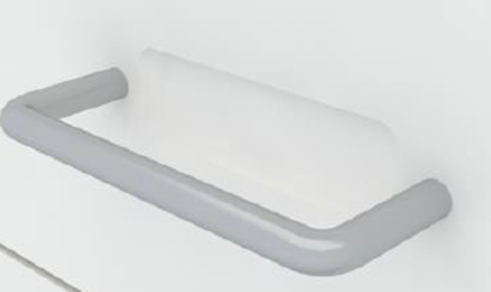 OdpowiedźNie, zgodnie z SWZ.Pytanie 4, Dotyczy: Załącznika nr 2.3. do SWZ4: Zabudowy systemowe (stałe)Czy Zamawiający dopuści regulację za pomocą specjalistycznych rastrów umożliwiających łatwą regulację wysokości położenia montowanych wewnątrz półek minimalnie do 45mm? – oferowane rozwiązanie minimalnie różni się od wymaganego w SWZ  - dotyczy l.p. 18OdpowiedźNie, zgodnie z SWZ.Pytanie 5, Dotyczy: Załącznika nr 2.3. do SWZ5.1. podest operacyjny podwójnyCzy Zamawiający dopuści podest wykonany z gładkiej blachy, wyposażony na powierzchni w paski antypoślizgowe? – dotyczy l.p. 4OdpowiedźNie, zgodnie z SWZ.Pytanie 6, Dotyczy: Załącznika nr 2.3. do SWZ5.1. podest operacyjny podwójnyCzy Zamawiający może potwierdzić, ze zaszła oczywista omyłka w wymiarze podestu i prawidłowe parametry to: 500x650x410mm a nie jak w SWZ: 500x6500x410mm? – dotyczy l.p. 2OdpowiedźZamawiający potwierdza.Pytanie 7, Dotyczy: Załącznika nr 2.3. do SWZ5.2: Kozetka lekarskaCzy Zamawiający dopuści kozetkę o wymiarach (dłxszerxwys) w mm: 1950x650x700? – dotyczy l.p. 2OdpowiedźNie, zgodnie z SWZ.Pytanie 8, Dotyczy: Załącznika nr 2.3. do SWZ5.9: Obręcz naścienna na worki na odpadki (stelaż do worków foliowych pojedynczy z pokrywą)Proszę o potwierdzenie, że Wykonawca ma zaoferować wyrób mobilny, jak wskazuje opis a nie obręcz montowaną do ściany – jak wynika z nazwy?OdpowiedźZamawiający potwierdza, że Wykonawca ma dostarczyć wyrób mobilny (stelaż do worków foliowych pojedynczy z pokrywą).Pytanie 9, Dotyczy: Załącznika nr 2.3. do SWZ6: Meble ze stali kwasoodpornejCzy Zamawiający dopuści wykonanie uchwytów w drzwiach/drzwiczkach typu C ze stali nierdzewnej szlifowanej nielakierowanej?  Oferowane rozwiązanie jest równoważne do wymaganego w SWZ. Poniżej wizualizacja proponowanego uchwytu – dotyczy l.p. 3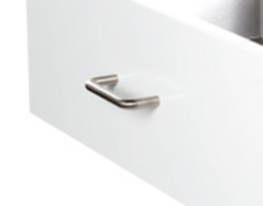 OdpowiedźNie, zgodnie z SWZ.Pytanie 10, Dotyczy: Załącznika nr 2.3. do SWZ6.4: Stolik anestezjologiczny przejezdny (wózek anestezjologiczny)Czy Zamawiający dopuści wózek, w którym front wózka wykonany jest z podwójnej blachy z materiałem wygłuszającym (plaster miodu), a korpus wózka z pojedynczej blachy? – dotyczy l.p. 4OdpowiedźNie, zgodnie z SWZ.Pytanie 11, Dotyczy: Załącznika nr 2.3. do SWZ6.4: Stolik anestezjologiczny przejezdny (wózek anestezjologiczny)Czy Zamawiający dopuści wózek wyposażony w atestowaną uszczelkę, która nie jest antypyłowa? – dotyczy l.p. 6OdpowiedźNie, zgodnie z SWZ.Pytanie 12, Dotyczy: Załącznika nr 2.3. do SWZ6.4: Stolik anestezjologiczny przejezdny (wózek anestezjologiczny)Czy Zamawiający dopuści wózek wyposażony w blat 650x600mm? – dotyczy l.p. 7 OdpowiedźTak, ale przy spełnieniu pozostałych wymagań.Pytanie 13, Dotyczy: Załącznika nr 2.3. do SWZ6.4: Stolik anestezjologiczny przejezdny (wózek anestezjologiczny)Czy Zamawiający dopuści wózek wyposażony w uchwyt do przetaczania umieszczony z frontu wózka? – dotyczy l.p. 8OdpowiedźNie, zgodnie z SWZ.Pytanie 14, Dotyczy: Załącznika nr 2.3. do SWZ6.4: Stolik anestezjologiczny przejezdny (wózek anestezjologiczny)Czy Zamawiający dopuści wózek wyposażony w kółka fi 100mm? – dotyczy l.p. 9OdpowiedźNie, zgodnie z SWZ.Pytanie 15, Dotyczy: Załącznika nr 2.3. do SWZ6.4: Stolik anestezjologiczny przejezdny (wózek anestezjologiczny)Czy Zamawiający dopuści wózek o wymiarach 690x700x985mm? – dotyczy l.p. 12OdpowiedźNie, zgodnie z SWZ.Pytanie 16, Dotyczy: Załącznika nr 2.3. do SWZ6.4: Stolik anestezjologiczny przejezdny (wózek anestezjologiczny)Czy Zamawiający dopuści wózek wyposażony w nadstawkę z 11 pojemnikami z tworzywa (5+6)? – dotyczy l.p. 13aOdpowiedźNie, zgodnie z SWZ.Pytanie 17, Dotyczy: Załącznika nr 2.3. do SWZ6.4: Stolik anestezjologiczny przejezdny (wózek anestezjologiczny)Czy Zamawiający dopuści wózek w którym szuflady wyposażone są w wyjmowane podziałki z plexi dzielące szufladę na 4, 6, 8 części (możliwość regulacji wielkości wewnątrz)? Poniżej wizualizacja oferowanego rozwiązania  – dotyczy l.p. 13bOdpowiedźNie, zgodnie z SWZ.Pytanie 18,Celem przygotowania oferty, która pozwoli na uniknięcie ewentualnych błędów czy niedociągnięć, a także w pełni spełni Państwa oczekiwania i standardy jakościowe, zwracamy się z prośbą o udostępnienie wydanego wcześniej pozwolenia na budowę.OdpowiedźZamawiający udostępnia decyzję o wydaniu pozwolenia na budowę, a także informację w sprawie uzyskania pozwolenia na użytkowanie.Pytanie 19, Czy w zakresie wymogu z Zał. 1 do SWZ Projektowane postanowienia umowy § 12. UBEZPIECZENIE pkt. 2 akceptowalna jest polisa odpowiedzialności cywilnej z sumą gwarancyjną nie niższą niż 10 mln PLN z rocznym okresem ubezpieczenia z koniecznością odnawiania lub zawierania kolejnych polis na zasadach określonych w § 12. UBEZPIECZENIE pkt. 4 (bez konieczności zawierania dedykowanej polisy OC). Zwracamy uwagę, że w takiej sytuacji w momencie podpisania umowy Wykonawca nie będzie posiadał opisanego w par. 12 pkt 2. „ubezpieczenia (…)od odpowiedzialności cywilnej za szkody powstałe na budowie w mieniu i na osobach, na okres w tym punkcie umowy opisany” - tj. okres realizacji robót, tj. do dnia podpisania protokołu końcowego odbioru robót i zlikwidowania zaplecza budowy. Jeśli Zamawiający akceptuje w ramach par. 12 pkt. 2 polisy OC z krótszym okresem ubezpieczenia z koniecznością odnawiania lub zawierania kolejnych, to prosimy o zmianę zapisu pkt. 2 na następujący:„Wykonawca oświadcza, że posiada ubezpieczenie robót, sprzętu i urządzeń znajdujących się na terenie budowy zwane ubezpieczeniem CAR na okres realizacji robót, tj. do dnia podpisania protokołu końcowego odbioru robót i zlikwidowania zaplecza budowy, na sumę ubezpieczenia stanowiącą równowartość brutto kontraktu oraz posiada ubezpieczenie od odpowiedzialności cywilnej za szkody powstałe na budowie w mieniu i na osobach i będzie je utrzymywał w mocy na okres w tym punkcie umowy opisany, na sumę ubezpieczenia nie mniejszą niż 10.000.000,00 zł netto (słownie złotych: dziesięć milionów 00/100).” W przypadku braku zgody prosimy o informację, czy akceptowalne i wystarczające będzie w zakresie wymaganym w par. 12 pkt. 2. posiadanie (z okresem obejmującym okres realizacji robót) ubezpieczenia odpowiedzialności cywilnej w ramach Sekcji II (OC delikt) ubezpieczeń budowlanomontażowych, czy Zamawiający oczekuje zawarcia dedykowanej pod kontrakt polisy OC z tytułu prowadzenia działalności i posiadanego mienia.OdpowiedźZamawiający nie będzie akceptował polisy odpowiedzialności cywilnej z rocznym okresem ubezpieczenia z koniecznością  odnawiania lub zawierania kolejnych polis. Ponadto Zamawiający oczekuje posiadania ubezpieczenia od odpowiedzialności cywilnej w zakresie prowadzonej działalności związanej z przedmiotem zamówienia, zarówno kontraktowej, jak i deliktowej.Pytanie 20, Czy w przypadku wniesienia zabezpieczenia na okres należytego wykonania oraz usunięcia wad i usterek w okresie rękojmi przed podpisaniem umowy przez Wykonawcę w formie gwarancji bankowej lub ubezpieczeniowej Zamawiający dopuszcza możliwość wniesienia zabezpieczenia na pierwszy okres co najmniej 5-ciu lat, z jednoczesnym zobowiązaniem Wykonawcy do przedłużenia tego zabezpieczenia na pozostały okres na 30 dni przed wygaśnięciem pierwotnego zabezpieczenia? Kwestię tę przewiduje Art. 452. Ust 8 i 9 Ustawy Prawo Zamówień Publicznych.OdpowiedźZamawiający dopuszcza taką możliwość, zgodnie z art. 453 ust. 8 i 9 pzp.Pytanie 21, Wykonawca zwraca się z prośbą o usunięcie sprzeczność postanowień SWZ – w stosunku do opisu wymagań zatrudnienia prze Wykonawcę na podstawie umowy o pracę, jak niżej: Zamawiający w rdz. IV. Pkt 4 SWZ wskazał, że: Zamawiający wymaga zatrudnienia przez Wykonawcę lub Podwykonawcę na podstawie umowy o pracę w rozumieniu art. 22 § 1 ustawy z dnia 26 czerwca 1974 r. Kodeks pracy (Dz. U. z 2014 r. poz. 1502, z późn. zm.) osób wykonujących czynności w zakresie realizacji Umowy dotyczących - Kierownik Budowy.Tymczasem, w § 10 ust. 41Projektowanych postanowień umowy wskazano, że: Zamawiający wymaga zatrudnienia przez Wykonawcę lub Podwykonawcę lub Dalszego Podwykonawcę na podstawie umowy o pracę w rozumieniu art. 22 § 1 ustawy z dnia 26 czerwca 1974 r. Kodeks pracy (Dz. U. z 2022 r. poz. 1510.) osób wykonujących czynności w zakresie realizacji zamówienia dotyczących: 1) robót betoniarskich, 2) robót zbrojarskich, 3) robót murarskich, 4) robót dekarskich, 5) robót elektrycznych i niskoprądowych, 6) robót sanitarnych, 7) robót wykończeniowychOdpowiedźZamawiający informuje, że nastąpiła oczywista omyłka. Prawidłowy zapis jest w Projektowanych postanowieniach umowy. Zamawiający modyfikuje treść SWZ w ten sposób, że rozdział  I pkt IV ppkt 4 SWZ otrzymuje brzmienie:Zamawiający wymaga zatrudnienia przez Wykonawcę lub Podwykonawcę lub Dalszego Podwykonawcę na podstawie umowy o pracę w rozumieniu art. 22 § 1 ustawy z dnia 26 czerwca 1974 r. Kodeks pracy (Dz. U. z 2022 r. poz. 1510.) osób wykonujących czynności w zakresie realizacji zamówienia dotyczących: 1) robót betoniarskich, 2) robót zbrojarskich, 3) robót murarskich, 4) robót dekarskich, 5) robót elektrycznych i niskoprądowych, 6) robót sanitarnych, 7) robót wykończeniowych.Pytanie 22,Zwracamy się z prośbą o odpowiedź, czy kominy wskazane w dokumentacji projektowej należy poddać renowacji.OdpowiedźZadanie jest realizowane w formule zaprojektuj i wybuduj, dokumentem nadrzędnym jest PFU i Suplement do PFU, natomiast dokumentację projektową należy traktować jako materiał pomocniczy. Po stronie wykonawcy leży obowiązek sporządzenia kompletnej dokumentacji projektowej, budowlanej i wykonawczej, dokumentacji montażowej i dokumentacji powykonawczej. Zgodnie z obowiązującymi przepisami na dzień wykonania projektu.Pytanie 23,Zwracam się z prośba o udostępnienie dokumentacji w zakresie instalacji sanitarnej w formacie dwg.OdpowiedźZadanie jest realizowane w formule zaprojektuj i wybuduj, dokumentem nadrzędnym jest PFU i Suplement do PFU, natomiast dokumentację projektową należy traktować jako materiał pomocniczy. Po stronie wykonawcy leży obowiązek sporządzenia kompletnej dokumentacji projektowej, budowlanej i wykonawczej, dokumentacji montażowej i dokumentacji powykonawczej. Zgodnie z obowiązującymi przepisami na dzień wykonania projektu.Na podstawie art. 137 ustawy z dnia 11 września 2021 r. Prawo zamówień publicznych (Dz.U.2019.2019 t.j. z dnia 2019.10.24), zamawiający dokonuje poniższej modyfikacji SWZ:I. Wykreśla z SWZ rozdział I pkt. IV ppkt 4 i w to miejsce wprowadza pkt. IV ppkt 4 w nowym brzmieniu:„4. Zamawiający wymaga zatrudnienia przez Wykonawcę lub Podwykonawcę lub Dalszego Podwykonawcę na podstawie umowy o pracę w rozumieniu art. 22 § 1 ustawy z dnia 26 czerwca 1974 r. Kodeks pracy (Dz. U. z 2022 r. poz. 1510.) osób wykonujących czynności w zakresie realizacji zamówienia dotyczących: 1) robót betoniarskich, 2) robót zbrojarskich, 3) robót murarskich, 4) robót dekarskich, 5) robót elektrycznych i niskoprądowych, 6) robót sanitarnych, 7) robót wykończeniowych.”Wykonawcy są zobowiązani uwzględnić powyższe wyjaśnienia podczas sporządzania i składania ofert.Z poważaniem Dyrektor USK nr 2 w SzczecinieSprawę prowadzi: Eliza Koladyńska - Nowacka Tel. 91 466-10-86